SUMAR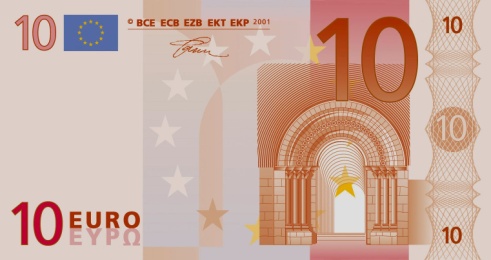 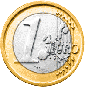 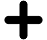 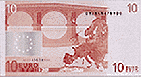 CENTRO PÚBLICO DE EDUCACIÓNDE PERSONAS ADULTAS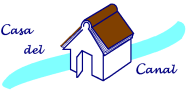 ENSEÑANZAS INICIALESMatemáticasUnidad 1Alumno/a……………………………………...………………3122veintiunoveintidósveintitrésveinticuatroveinticincoveintiséisveintisieteveintiochoveintinuevetreinta y unocuarenta y doscincuenta y tressesenta y cuatrosetenta y cincoochenta y seisnoventa y sietetreinta y ochocuarenta y nuevecincuenta y unosesenta y dossetenta y tresochenta y cuatromesaaaaaaaamesaaaaaaaaveintiunoveintidósveintitrésveinticuatroveinticincoveintiséisveintisieteveintiochoveintinuevetreinta y unocuarenta y doscincuenta y tressesenta y cuatrosetenta y cincoochenta y seisnoventa y sietetreinta y ochocuarenta y nuevecincuenta y unosesenta y dossetenta y tresochenta y cuatro2973veintiunoveintidósveintitrésveinticuatroveinticincoveintiséisveintisieteveintiochoveintinuevetreinta y unocuarenta y doscincuenta y tressesenta y cuatrosetenta y cincoochenta y seisnoventa y sietetreinta y ochocuarenta y nuevecincuenta y unosesenta y dossetenta y tresochenta y cuatromesaaaaaaaamesaaaaaaaaveintiunoveintidósveintitrésveinticuatroveinticincoveintiséisveintisieteveintiochoveintinuevetreinta y unocuarenta y doscincuenta y tressesenta y cuatrosetenta y cincoochenta y seisnoventa y sietetreinta y ochocuarenta y nuevecincuenta y unosesenta y dossetenta y tresochenta y cuatro9725veintiunoveintidósveintitrésveinticuatroveinticincoveintiséisveintisieteveintiochoveintinuevetreinta y unocuarenta y doscincuenta y tressesenta y cuatrosetenta y cincoochenta y seisnoventa y sietetreinta y ochocuarenta y nuevecincuenta y unosesenta y dossetenta y tresochenta y cuatromesaaaaaaaamesaaaaaaaaveintiunoveintidósveintitrésveinticuatroveinticincoveintiséisveintisieteveintiochoveintinuevetreinta y unocuarenta y doscincuenta y tressesenta y cuatrosetenta y cincoochenta y seisnoventa y sietetreinta y ochocuarenta y nuevecincuenta y unosesenta y dossetenta y tresochenta y cuatro2342veintiunoveintidósveintitrésveinticuatroveinticincoveintiséisveintisieteveintiochoveintinuevetreinta y unocuarenta y doscincuenta y tressesenta y cuatrosetenta y cincoochenta y seisnoventa y sietetreinta y ochocuarenta y nuevecincuenta y unosesenta y dossetenta y tresochenta y cuatromesaaaaaaaamesaaaaaaaaveintiunoveintidósveintitrésveinticuatroveinticincoveintiséisveintisieteveintiochoveintinuevetreinta y unocuarenta y doscincuenta y tressesenta y cuatrosetenta y cincoochenta y seisnoventa y sietetreinta y ochocuarenta y nuevecincuenta y unosesenta y dossetenta y tresochenta y cuatro4951veintiunoveintidósveintitrésveinticuatroveinticincoveintiséisveintisieteveintiochoveintinuevetreinta y unocuarenta y doscincuenta y tressesenta y cuatrosetenta y cincoochenta y seisnoventa y sietetreinta y ochocuarenta y nuevecincuenta y unosesenta y dossetenta y tresochenta y cuatromesaaaaaaaamesaaaaaaaaveintiunoveintidósveintitrésveinticuatroveinticincoveintiséisveintisieteveintiochoveintinuevetreinta y unocuarenta y doscincuenta y tressesenta y cuatrosetenta y cincoochenta y seisnoventa y sietetreinta y ochocuarenta y nuevecincuenta y unosesenta y dossetenta y tresochenta y cuatro5326veintiunoveintidósveintitrésveinticuatroveinticincoveintiséisveintisieteveintiochoveintinuevetreinta y unocuarenta y doscincuenta y tressesenta y cuatrosetenta y cincoochenta y seisnoventa y sietetreinta y ochocuarenta y nuevecincuenta y unosesenta y dossetenta y tresochenta y cuatromesaaaaaaaamesaaaaaaaaveintiunoveintidósveintitrésveinticuatroveinticincoveintiséisveintisieteveintiochoveintinuevetreinta y unocuarenta y doscincuenta y tressesenta y cuatrosetenta y cincoochenta y seisnoventa y sietetreinta y ochocuarenta y nuevecincuenta y unosesenta y dossetenta y tresochenta y cuatro2164veintiunoveintidósveintitrésveinticuatroveinticincoveintiséisveintisieteveintiochoveintinuevetreinta y unocuarenta y doscincuenta y tressesenta y cuatrosetenta y cincoochenta y seisnoventa y sietetreinta y ochocuarenta y nuevecincuenta y unosesenta y dossetenta y tresochenta y cuatromesaaaaaaaamesaaaaaaaaveintiunoveintidósveintitrésveinticuatroveinticincoveintiséisveintisieteveintiochoveintinuevetreinta y unocuarenta y doscincuenta y tressesenta y cuatrosetenta y cincoochenta y seisnoventa y sietetreinta y ochocuarenta y nuevecincuenta y unosesenta y dossetenta y tresochenta y cuatro7538veintiunoveintidósveintitrésveinticuatroveinticincoveintiséisveintisieteveintiochoveintinuevetreinta y unocuarenta y doscincuenta y tressesenta y cuatrosetenta y cincoochenta y seisnoventa y sietetreinta y ochocuarenta y nuevecincuenta y unosesenta y dossetenta y tresochenta y cuatromesaaaaaaaamesaaaaaaaaveintiunoveintidósveintitrésveinticuatroveinticincoveintiséisveintisieteveintiochoveintinuevetreinta y unocuarenta y doscincuenta y tressesenta y cuatrosetenta y cincoochenta y seisnoventa y sietetreinta y ochocuarenta y nuevecincuenta y unosesenta y dossetenta y tresochenta y cuatro2786veintiunoveintidósveintitrésveinticuatroveinticincoveintiséisveintisieteveintiochoveintinuevetreinta y unocuarenta y doscincuenta y tressesenta y cuatrosetenta y cincoochenta y seisnoventa y sietetreinta y ochocuarenta y nuevecincuenta y unosesenta y dossetenta y tresochenta y cuatromesaaaaaaaamesaaaaaaaaveintiunoveintidósveintitrésveinticuatroveinticincoveintiséisveintisieteveintiochoveintinuevetreinta y unocuarenta y doscincuenta y tressesenta y cuatrosetenta y cincoochenta y seisnoventa y sietetreinta y ochocuarenta y nuevecincuenta y unosesenta y dossetenta y tresochenta y cuatro6228veintiunoveintidósveintitrésveinticuatroveinticincoveintiséisveintisieteveintiochoveintinuevetreinta y unocuarenta y doscincuenta y tressesenta y cuatrosetenta y cincoochenta y seisnoventa y sietetreinta y ochocuarenta y nuevecincuenta y unosesenta y dossetenta y tresochenta y cuatromesaaaaaaaamesaaaaaaaaveintiunoveintidósveintitrésveinticuatroveinticincoveintiséisveintisieteveintiochoveintinuevetreinta y unocuarenta y doscincuenta y tressesenta y cuatrosetenta y cincoochenta y seisnoventa y sietetreinta y ochocuarenta y nuevecincuenta y unosesenta y dossetenta y tresochenta y cuatro2484veintiunoveintidósveintitrésveinticuatroveinticincoveintiséisveintisieteveintiochoveintinuevetreinta y unocuarenta y doscincuenta y tressesenta y cuatrosetenta y cincoochenta y seisnoventa y sietetreinta y ochocuarenta y nuevecincuenta y unosesenta y dossetenta y tresochenta y cuatromesaaaaaaaamesaaaaaaaaveintiunoveintidósveintitrésveinticuatroveinticincoveintiséisveintisieteveintiochoveintinuevetreinta y unocuarenta y doscincuenta y tressesenta y cuatrosetenta y cincoochenta y seisnoventa y sietetreinta y ochocuarenta y nuevecincuenta y unosesenta y dossetenta y tresochenta y cuatro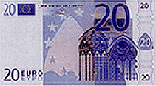 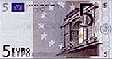 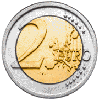 Total billetes y monedas17 €0310433 €1211519 €33 €48 €50 €57 €61 €66 €74 €79 €84 €86 €95 €99 €1432189+39+69+98237817+38+75+73805578+19+44+19